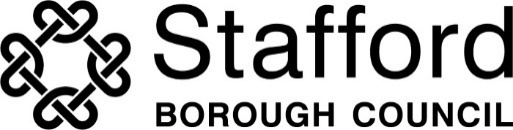 Dispensations Process and FormIntroduction1.1	The Standards Committee is responsible for determining requests for dispensation by Councillors of Stafford Borough Council under Section 33(2) Localism Act 2011. 1.2	This guide explains:-the purpose and effect of dispensationsthe procedure for requesting dispensationsthe criteria which are applied in determining dispensation requests the terms of dispensations.Purpose and effect of dispensationsIn certain circumstances Councillors may be granted a dispensation which enables them to take part in Council business where this would otherwise be prohibited under the Code of Conduct or by law. Provided Councillors act within the terms of their dispensation there is deemed to be no breach of the Code of Conduct or the law.Process for making requests3.1	Any Councillor who wishes to apply for a dispensation must fully complete the attached form at Appendix A and submit it to the Monitoring Officer at least 15 working days before the meeting for which the dispensation is required. Applications may be accepted within a shorter period in exceptional circumstances.3.2	In order to avoid delay Councillors must ensure that they give full details of the grounds for their request and submit it to the Monitoring Officer as soon as they become aware that a dispensation is necessary.3.3	A request for dispensation must be made on an individual basis. Group applications are not permitted.Consideration by the monitoring officer4.1	The Monitoring Officer will consider requests for a dispensation in the order in which they are received having regard to the criteria set out in paragraph 6.4.2	In the case of a Disclosable Pecuniary Interest, the Monitoring Officer, after consultation with the Chairman of the Standards Committee and the Independent Person, may grant a dispensation if they consider that eitherwithout the dispensation the number of persons prohibited by Section 31(4) Localism Act 2011 from participating in any particular business would be so great a proportion of the body transacting the business as to impede the transaction of the business (i.e. the meeting would be inquorate); orwithout the dispensation each member of the Council's executive would be prohibited by Section 31(4) Localism Act 2011 from participating in any particular business to be transacted by the Council's executive.4.3	The provisions of paragraph 4.2 shall also apply in the same way in the case of an Ordinary Pecuniary Interest, subject to the substitution of “the Code of Conduct” for “Section 31(4) Localism Act 2011” in that paragraph.4.4	The terms of any dispensation shall be in accordance with paragraph 7.4.5	The Monitoring Officer will notify the Councillor of their decision and reasons in writing at the earliest opportunity and in any event within 5 working days of the decision.4.6	If the Monitoring Officer does not fully grant the dispensation requested by the Councillor, they shall refer the request to the Standards Committee as soon as is reasonably practicable.Consideration by the Standards Committee5.1	The Standards Committee will consider requests for a dispensation referred by the Monitoring Officer in the order in which they were received by the Monitoring Officer having regard to the criteria set out in paragraph 6.5.2	Meetings of the Standards Committee will normally be open to the public and any Councillor who has submitted a request will have the opportunity to attend and make representations in support of their application.5.3	In the case of a Disclosable Pecuniary Interest, the Standards Committee may grant a dispensation if they consider thatwithout the dispensation the number of persons prohibited by Section 31(4) Localism Act 2011 from participating in any particular business would be so great a proportion of the body transacting the business as to impede the transaction of the business (i.e. the meeting would be inquorate)without the dispensation the representation of different political groups on the body transacting any particular business would be so upset as to alter the likely outcome of any vote relating to the businessgranting the dispensation is in the interests of persons living in the Council's area without the dispensation each member of the Council's executive would be prohibited by Section 31(4) Localism Act 2011 from participating in any particular business to be transacted by the Council's executive; orit is otherwise appropriate to grant a dispensation.5.4	The provisions of paragraph 5.3 shall also apply in the same way in the case of an Ordinary Pecuniary Interest, subject to the substitution of “the Code of Conduct” for “Section 31(4) Localism Act 2011” in that paragraph.5.5	The terms of any dispensation shall be in accordance with paragraph 7.5.6	The Monitoring Officer will notify the Councillor of the Committee’s decision and reasons in writing at the earliest opportunity and in any event within 5 working days of the decision.Criteria for determination of requests6.1	In reaching a decision on a request for a dispensation the Monitoring Officer or the Standards Committee (as appropriate) will take into account:the nature of the Councillor’s prejudicial interestthe need to maintain public confidence in the conduct of the Council’s businessthe possible outcome of the proposed votethe need for efficient and effective conduct of the Council’s business any other relevant circumstances.Terms of dispensations7.1	Dispensations may be granted:for one meeting; orfor a period not exceeding 4 years.7.2	Dispensations may allow the Councillor:to participate, or participate further, in any discussion of the matter at the meeting(s); and/orto participate in any vote, or further vote, taken on the matter at the meeting(s).7.3	If a dispensation is granted, the Councillor may remain in the room where the meeting considering the business is being held.Disclosure of decision8.1	Any Councillor who has been granted a dispensation must declare the nature and existence of the dispensation before the commencement of any business to which it relates.8.2	A copy of the dispensation will be kept with the Register of Councillors’ Interests.Appendix AStafford Borough Council Standards Committee Dispensation Request FormPlease give full details of the following in support of your application for a dispensation. You should refer to the accompanying guidance “Dispensations Process and Form”.If you need any help completing this form please contact the Monitoring Officer. Signed:      	Dated:      Please send your completed form to:The Monitoring OfficerStafford Borough CouncilCivic CentreRiversideStafford or by email to: monitoringofficer@staffordbc.gov.ukYou will normally receive notification of the Monitoring Officer’s decision within 
5 working days of the decision.Your nameDecision-making body in respect of which you require a dispensationDetails of your membership of that bodyThe business for which you require a dispensation (refer to agenda item number if appropriate)Details of your interest in that businessDate of meeting or time period (up to 4 years) for which dispensation is soughtDispensation requested to participate, or participate further, in any discussion of that business by that bodyYes	No	Dispensation requested to participate in any vote, or further vote, taken on that business by that bodyYes	No	Full reasons why you consider a dispensation is necessary (use a continuation sheet if necessary)